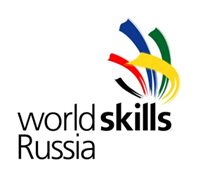 Skill Management PlanКомпетенция «Фрезерные работы на станках с ЧПУ»Главный эксперт________________________________/И.А. Паклина /(подпись)		(ФИО)Дата проведения:24.02.2022 - 28.02.2022Место проведения:г. Волгодонск, Энтузиастов 7Дни подготовки к соревнованиямДни подготовки к соревнованиямСоревновательные дниСоревновательные дниСоревновательные дниДень после соревнованийС-1С-1С1С2С3С+111234524.02.2022г.24.02.2022г.25.02.2022г.26.02.2022г.27.02.2022г.28.02.2022 г.четвергчетвергпятницасубботавоскресеньепонедельникДеньВремяДействиеДействиеДействиеУчастиеС-1 24.02.2022г.(четверг)08:00 - 10:00Прибытие CE, экспертов.  Регистрация экспертов-компатриотов и участников чемпионата.Ознакомление с Кодексом Этики, Регламентом чемпионата. Техническим описанием, Конкурсным заданием, с ИЛ, с критериями оценки в CIS и выдача пакетов документов экспертам для работы (КЗ, Чертежи)  Распределение ролей между Экспертами. Ознакомление с Кодексом Этики, Регламентом чемпионата. Техническим описанием, Конкурсным заданием, с ИЛ, с критериями оценки в CIS и выдача пакетов документов экспертам для работы.Проведение инструктажа по техники безопасности и охраны труда. Оформление и подписание протоколов по ТБ и ОТ.Прибытие CE, экспертов.  Регистрация экспертов-компатриотов и участников чемпионата.Ознакомление с Кодексом Этики, Регламентом чемпионата. Техническим описанием, Конкурсным заданием, с ИЛ, с критериями оценки в CIS и выдача пакетов документов экспертам для работы (КЗ, Чертежи)  Распределение ролей между Экспертами. Ознакомление с Кодексом Этики, Регламентом чемпионата. Техническим описанием, Конкурсным заданием, с ИЛ, с критериями оценки в CIS и выдача пакетов документов экспертам для работы.Проведение инструктажа по техники безопасности и охраны труда. Оформление и подписание протоколов по ТБ и ОТ.Прибытие CE, экспертов.  Регистрация экспертов-компатриотов и участников чемпионата.Ознакомление с Кодексом Этики, Регламентом чемпионата. Техническим описанием, Конкурсным заданием, с ИЛ, с критериями оценки в CIS и выдача пакетов документов экспертам для работы (КЗ, Чертежи)  Распределение ролей между Экспертами. Ознакомление с Кодексом Этики, Регламентом чемпионата. Техническим описанием, Конкурсным заданием, с ИЛ, с критериями оценки в CIS и выдача пакетов документов экспертам для работы.Проведение инструктажа по техники безопасности и охраны труда. Оформление и подписание протоколов по ТБ и ОТ.Гл. эксперт, Эксперты, УчастникиС-1 24.02.2022г.(четверг)10:00 – 11:00Обсуждение правил Чемпионата. Обсуждение ТО и КЗ. Разграничение полномочий. Распределение групп судей. Утверждение критериев оценки и списка нарушений. Оформление протоколов по критериям оценки и списка нарушений. Оформление и подписание протоколов. Ознакомление с расписанием соревновательной части РЧ. Жеребьевка участников.  Подписание протоколов. Обсуждение правил Чемпионата. Обсуждение ТО и КЗ. Разграничение полномочий. Распределение групп судей. Утверждение критериев оценки и списка нарушений. Оформление протоколов по критериям оценки и списка нарушений. Оформление и подписание протоколов. Ознакомление с расписанием соревновательной части РЧ. Жеребьевка участников.  Подписание протоколов. Обсуждение правил Чемпионата. Обсуждение ТО и КЗ. Разграничение полномочий. Распределение групп судей. Утверждение критериев оценки и списка нарушений. Оформление протоколов по критериям оценки и списка нарушений. Оформление и подписание протоколов. Ознакомление с расписанием соревновательной части РЧ. Жеребьевка участников.  Подписание протоколов. Гл. эксперт, Эксперты, УчастникиС-1 24.02.2022г.(четверг)11:00-11:30Церемония открытия VII Регионального чемпионата Ростовской области  «Молодые профессионалы»Церемония открытия VII Регионального чемпионата Ростовской области  «Молодые профессионалы»Церемония открытия VII Регионального чемпионата Ростовской области  «Молодые профессионалы»Гл. эксперт, Эксперты, УчастникиС-1 24.02.2022г.(четверг)11.30-13.00Ознакомление участников с конкурсными местами. Тренировка на оборудовании.Ознакомление участников с конкурсными местами. Тренировка на оборудовании.Ознакомление участников с конкурсными местами. Тренировка на оборудовании.Гл. эксперт, Эксперты, УчастникиС-1 24.02.2022г.(четверг)13:00 - 14:00ОбедОбедОбедГл. эксперт, Эксперты, УчастникиС-1 24.02.2022г.(четверг)14:00 – 18:00Выполнение участником №1 конкурсного задания Модуль1Выполнение участником №2 конкурсного задания Модуль1Выполнение участником №1 конкурсного задания Модуль1Выполнение участником №2 конкурсного задания Модуль1Выполнение участником №1 конкурсного задания Модуль1Выполнение участником №2 конкурсного задания Модуль1Гл. эксперт, Эксперты, УчастникиС-1 24.02.2022г.(четверг)18:00-18:30УжинУжинУжинГл. эксперт, Эксперты, УчастникиДеньВремяДействиеДействиеДействиеУчастиеС1 25.02.2022г. (пятница)08:00-08:30Сбор участников соревнования. Регистрация участников. Завтрак.Сбор участников соревнования. Регистрация участников. Завтрак.Сбор участников соревнования. Регистрация участников. Завтрак.Гл. эксперт, Эксперты, УчастникиС1 25.02.2022г. (пятница)08:30 - 09:00Инструктаж по ОТ и ТБ участников и экспертов. Инструктаж по ОТ и ТБ участников и экспертов. Инструктаж по ОТ и ТБ участников и экспертов. Гл. эксперт, Эксперты, УчастникиС1 25.02.2022г. (пятница)09:00 - 13:00Выполнение участником №3 конкурсного задания Модуль1.Выполнение участником №4 конкурсного задания Модуль1Выполнение участником №3 конкурсного задания Модуль1.Выполнение участником №4 конкурсного задания Модуль1Выполнение участником №3 конкурсного задания Модуль1.Выполнение участником №4 конкурсного задания Модуль1Гл. эксперт, Тех. эксперт, Эксперты, УчастникиС1 25.02.2022г. (пятница)13:00 - 14:00ОбедОбедОбедГл. эксперт, Тех. эксперт, Эксперты, УчастникиС1 25.02.2022г. (пятница)14:00 - 18:00Выполнение участником №5 конкурсного задания Модуль1Выполнение участником №6 конкурсного задания Модуль1Выполнение участником №5 конкурсного задания Модуль1Выполнение участником №6 конкурсного задания Модуль1Выполнение участником №5 конкурсного задания Модуль1Выполнение участником №6 конкурсного задания Модуль1Гл. эксперт, Тех. эксперт, Эксперты, УчастникиС1 25.02.2022г. (пятница)18:00-18:30УжинУжинУжинГл. эксперт, Тех. эксперт, Эксперты, УчастникиС1 25.02.2022г. (пятница)18:30-19:30Оценка экспертами выполненных участниками модулей конкурсного задания. Внесение результатов в систему CIS. Оценка экспертами выполненных участниками модулей конкурсного задания. Внесение результатов в систему CIS. Оценка экспертами выполненных участниками модулей конкурсного задания. Внесение результатов в систему CIS. Гл. эксперт, Эксперты, ДеньВремяДействиеДействиеДействиеУчастиеС226.02.2022 г. (суббота)08:00-08:30Сбор участников соревнования. Регистрация участников. Завтрак.Сбор участников соревнования. Регистрация участников. Завтрак.Сбор участников соревнования. Регистрация участников. Завтрак.Гл. эксперт, Эксперты, УчастникиС226.02.2022 г. (суббота)08:30 - 09:00Инструктаж по ОТ и ТБ участников и экспертов. Инструктаж по ОТ и ТБ участников и экспертов. Инструктаж по ОТ и ТБ участников и экспертов. Гл. эксперт, Эксперты, УчастникиС226.02.2022 г. (суббота)09:00 - 13:00Выполнение участником №7 конкурсного задания Модуль1Выполнение участником №1 конкурсного задания Модуль2Выполнение участником №7 конкурсного задания Модуль1Выполнение участником №1 конкурсного задания Модуль2Выполнение участником №7 конкурсного задания Модуль1Выполнение участником №1 конкурсного задания Модуль2Гл. эксперт, Эксперты, УчастникиС226.02.2022 г. (суббота)13:00 - 14:00ОбедОбедОбедГл. эксперт, Эксперты, УчастникиС226.02.2022 г. (суббота)14:00 - 18:00Выполнение участником №2 конкурсного задания Модуль2Выполнение участником №3 конкурсного задания Модуль2Выполнение участником №2 конкурсного задания Модуль2Выполнение участником №3 конкурсного задания Модуль2Выполнение участником №2 конкурсного задания Модуль2Выполнение участником №3 конкурсного задания Модуль2Гл. эксперт, Эксперты, УчастникиС226.02.2022 г. (суббота)18:00-18:30УжинУжинУжинС226.02.2022 г. (суббота)18:30-20:00Подведение итогов второго дня соревнований. Оценка экспертами выполненных участниками модулей конкурсного задания. Внесение результатов в систему CIS. Оформление отчетной документации.Подведение итогов второго дня соревнований. Оценка экспертами выполненных участниками модулей конкурсного задания. Внесение результатов в систему CIS. Оформление отчетной документации.Подведение итогов второго дня соревнований. Оценка экспертами выполненных участниками модулей конкурсного задания. Внесение результатов в систему CIS. Оформление отчетной документации.Гл. эксперт, ЭкспертыДеньВремяДействиеДействиеДействиеУчастиеС327.02.2022 г. (воскресенье)08:00-08:30Сбор участников соревнования. Регистрация участников. Завтрак.Сбор участников соревнования. Регистрация участников. Завтрак.Сбор участников соревнования. Регистрация участников. Завтрак.Гл. эксперт, Эксперты, УчастникиС327.02.2022 г. (воскресенье)08:30 - 09:00Инструктаж по ОТ и ТБ участников и экспертов.Инструктаж по ОТ и ТБ участников и экспертов.Инструктаж по ОТ и ТБ участников и экспертов.Гл. эксперт, Эксперты, УчастникиС327.02.2022 г. (воскресенье)09:00 - 13:00Выполнение участником №4 конкурсного задания Модуль2Выполнение участником №5 конкурсного задания Модуль2Выполнение участником №4 конкурсного задания Модуль2Выполнение участником №5 конкурсного задания Модуль2Выполнение участником №4 конкурсного задания Модуль2Выполнение участником №5 конкурсного задания Модуль2Гл. эксперт, Эксперты, УчастникиС327.02.2022 г. (воскресенье)13:00 - 14:00ОбедОбедОбедГл. эксперт, Эксперты, УчастникиС327.02.2022 г. (воскресенье)14:00 - 18:00Выполнение участником №6 конкурсного задания Модуль2Выполнение участником №7 конкурсного задания Модуль2Выполнение участником №6 конкурсного задания Модуль2Выполнение участником №7 конкурсного задания Модуль2Выполнение участником №6 конкурсного задания Модуль2Выполнение участником №7 конкурсного задания Модуль2Гл. эксперт, ЭкспертыС327.02.2022 г. (воскресенье)18:00-18:30УжинУжинУжинГл. эксперт, Эксперты, УчастникиС327.02.2022 г. (воскресенье)18:30-21:00Подведение итогов третьего дня соревнований. Оценка экспертами выполненных участниками модулей конкурсного задания. Внесение результатов в систему CIS. Блокировка системы CIS.  Оформление отчетной документации.Подведение итогов третьего дня соревнований. Оценка экспертами выполненных участниками модулей конкурсного задания. Внесение результатов в систему CIS. Блокировка системы CIS.  Оформление отчетной документации.Подведение итогов третьего дня соревнований. Оценка экспертами выполненных участниками модулей конкурсного задания. Внесение результатов в систему CIS. Блокировка системы CIS.  Оформление отчетной документации.Гл. эксперт, ЭкспертыДеньВремяДействиеДействиеДействиеУчастиеС+1 28.02.2022г.(понедельник)11.00-12.00Брифинг с участниками и экспертами. Внесение предложений для актуализации конкурсной документации.Брифинг с участниками и экспертами. Внесение предложений для актуализации конкурсной документации.Брифинг с участниками и экспертами. Внесение предложений для актуализации конкурсной документации.Гл. ЭкспертЭкспертыУчастникиС+1 28.02.2022г.(понедельник)12.00-13.30Церемония закрытия VII Регионального чемпионата Ростовской области  «Молодые профессионалы»Церемония закрытия VII Регионального чемпионата Ростовской области  «Молодые профессионалы»Церемония закрытия VII Регионального чемпионата Ростовской области  «Молодые профессионалы»Гл. ЭкспертЭкспертыУчастникиС+1 28.02.2022г.(понедельник)13.30 -14.00ОбедОбедОбед